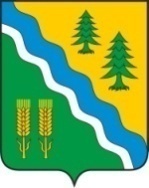 АДМИНИСТРАЦИЯ                                                                                              (ИСПОЛНИТЕЛЬНО-РАСПОРЯДИТЕЛЬНЫЙ ОРГАН  МУНИЦИПАЛЬНОГО ОБРАЗОВАНИЯ) –  АДМИНИСТРАЦИЯ КРИВОШЕИНСКОГО РАЙОНАул. Ленина, 26 с.Кривошеино, Томская область, 636300,  телефон: 2-14-90,  факс: 2-15-05                                                                                                                                                                                        Е-mail: kshadm@tomsk.gov.ru,  http://kradm.tomsk.ru , ОКПО 02377915, ИНН 7009001530 КПП 7009000119.06.2023г.								                                     ИКМ-9Информацияо результатах внеплановой проверки в отношении Муниципального бюджетного учреждения «Кривошеинская центральная межпоселенческая библиотека»На основании пункта 4 части 15 статьи  99 Федерального закона от 05 апреля 2013 года № 44-ФЗ «О контрактной системе в сфере закупок товаров, работ, услуг для обеспечения государственных и муниципальных нужд» (далее - Закона № 44-ФЗ), пункта 11 Правил согласования контрольным органом в сфере закупок товаров, работ, услуг для обеспечения государственных и муниципальных нужд заключения контракта с единственным поставщиком (подрядчиком, исполнителем), утвержденных постановлением Правительства РФ от 30 июня 2020 года № 961 «Об установлении предельного размера (предельных размеров) начальной (максимальной) цены контракта, при превышении которого заключение контракта с единственным поставщиком (подрядчиком, исполнителем) в случае признания конкурса или аукциона несостоявшимися осуществляется по согласованию с контрольным органом в сфере закупок товаров, работ, услуг для обеспечения государственных и муниципальных нужд, об утверждении Правил согласования контрольным органом в сфере закупок товаров, работ, услуг для обеспечения государственных и муниципальных нужд заключения контракта с единственным поставщиком (подрядчиком, исполнителем) и о внесении изменений в некоторые акты Правительства Российской Федерации» (далее - Правила согласования), распоряжения Администрации Кривошеинского района от 13 июня 2023 года № 197-р «О проведении внеплановой проверки в отношении Муниципального бюджетного учреждения «Кривошеинская центральная межпоселенческая библиотека»», обращения субъекта контроля о согласовании заключения контракта с единственным поставщиком (подрядчиком, исполнителем), направленное с использованием единой информационной системы в сфере закупок 06 июня 2023 года проведено внеплановое контрольное мероприятие по соблюдению субъектом контроля законодательства Российской Федерации и иных нормативных правовых актов о контрольной системе в сфере закупок товаров, работ, услуг при проведении электронного аукциона  «Поставка зеркала» (извещение о проведении электронного аукциона от 22 мая 2023 года, реестровый номер 0165200003323000250), в части:-выбора способа определения поставщика (подрядчика, исполнителя);-описание объекта закупки;-установления требований к участникам закупки;-соблюдения предусмотренного Законом № 44-ФЗ установления срока подачи заявок на участие в закупке;-отсутствия фактов отклонения заявки на участие в закупке либо ее части, признания заявки на участие в закупке либо ее части не соответствующими требованиям извещения об осуществлении закупки и документации о закупке с нарушением законодательства Российской Федерации и иных нормативных правовых актов о контрактной системе в сфере закупок;-соответствия заявки на участие в закупке, поданной единственным поставщиком (подрядчиком, исполнителем), требованиям извещения об осуществлении закупки и документации о закупке;-соответствия единственного поставщика (подрядчика, исполнителя) требованиям, установленным в извещении об осуществлении закупки и документации о закупке в соответствии с частями 1,1.1, 2 статьи 31 Закона № 44-ФЗ.Срок проведения плановой проверки: Дата начала проведения проверки: 13 июня 2023 года. Дата окончания проведения проверки: 19 июня 2023 года. Проверяемый период: с 17 мая 2023 года по 06 июня 2023 года.Место принятия решения: Томская обл., с.Кривошеино, ул. Ленина, 26, каб.32.Наименование субъекта контроля: Муниципальное бюджетное учреждение «Кривошеинская центральная межпоселенческая библиотека».По результатам внеплановой проверки в отношении Муниципального бюджетного учреждения «Кривошеинская центральная межпоселенческая библиотека» на соблюдение субъектом контроля законодательства Российской Федерации и иных нормативных правовых актов о контрольной системе в сфере закупок товаров, работ, услуг при проведении электронного аукциона  «Поставка зеркала» (извещение о проведении электронного аукциона от 22 мая 2023 года, реестровый номер 0165200003323000250) нарушения не выявлены.